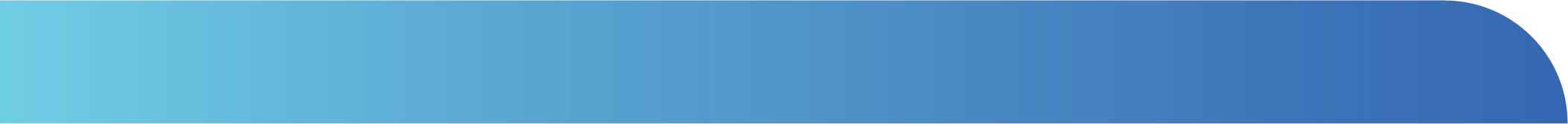 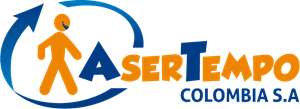 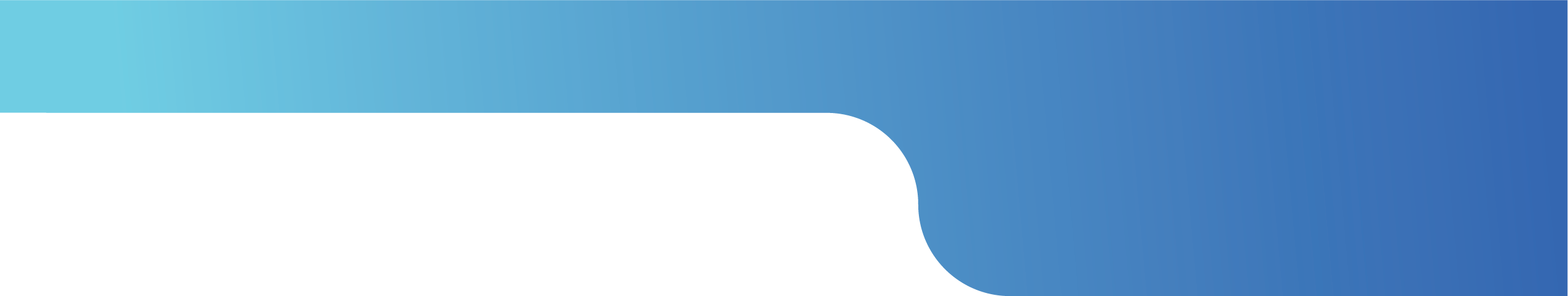 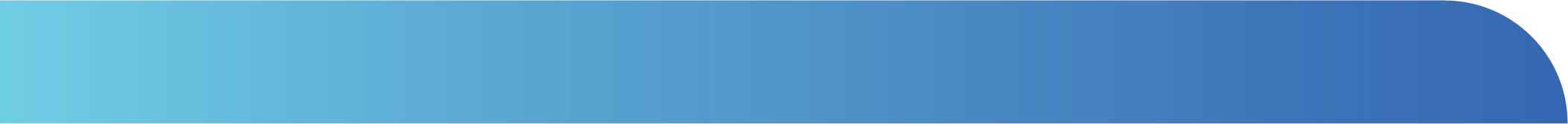 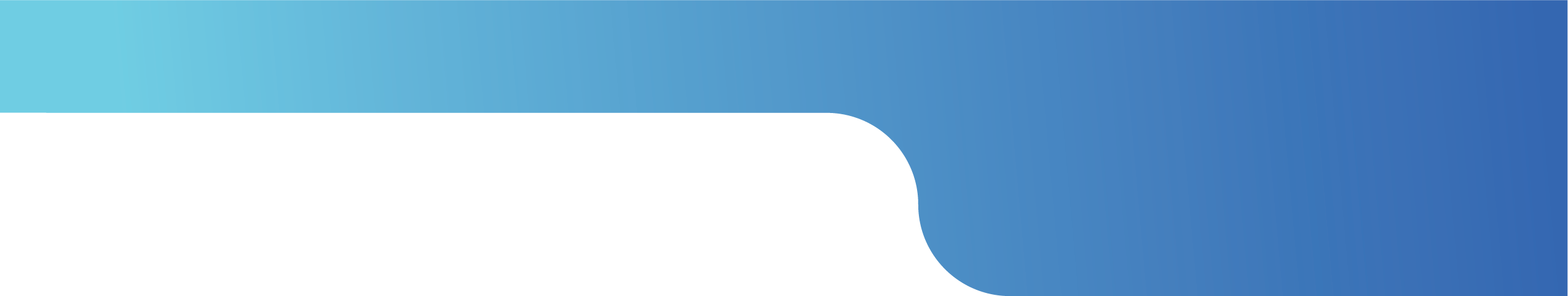                                                                             Fecha:Señores Asertempo Colombia S.ASolicitud:NombreCC.                                                                             Fecha:Señores Asertempo Colombia S.ASolicitud:NombreCC. 